BSB CPD ESTABLISHED PRACTITIONER PROGRAMME TEMPLATE 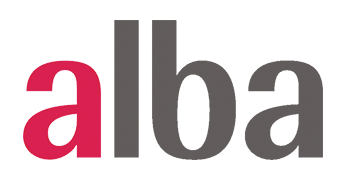 You should consider the CPD guidance when completing your CPD plan. See  here for guidancePlanning statementLearning ObjectivesUse the following section to plan your learning objectives. The definition and explanation of learning objectives can be found on page six of the guidance.Learning objectives should describe what you want to be able to do, or what you want to know and understand, that you couldn’t do, or didn’t know and understand before.You should provide a clear rationale for choosing your particular learning objectives.In particular, the guidance recommends using the following knowledge and skill areas to choose and structure your learning objectives (see pages 5 to 7):Legal knowledge and skills; Advocacy; Practice management; Working with clients and others; and Ethics, professionalism and judgement. NB It is good practice to consider all of these knowledge and skill areas but you are not required to set a learning objective for all of these areas in a given year.You are also required to describe the type of CPD that you intend to undertake. This does not mean noting the exact courses or activities that you will complete, but it does mean thinking about whether your learning objectives will be met by activities such as podcasts, reading or seminars. This is to encourage you to consider why you are choosing particular types of activities.Also, if applicable, you should state the reasons why you are completing only a limited amount of CPD during the year, for example, due to a period of not working.Record of Activity*NB There is no minimum number of hours.  However this is useful indicative information for the BSB.ReflectionDid you need to vary your learning objectives during the year? This includes adding, removing or amending learning objectives. If so, please provide details.[Complete at end of year]Which learning objectives have been met, either fully or partially? Evaluate how your activities have contributed to your chosen areas for development.[Complete at end of year]Which learning objectives have not been met? Provide an evaluation as to why this was the case.[Complete at end of year]Which relevant learning objectives are outstanding? How do you intend to complete these learning objectives in the future?[Complete at end of year]Did the type and nature of the CPD activities undertaken help you complete your learning objectives? Would other types of CPD activities be more useful?[Complete at end of year]Consideration of future learning objectivesYou should use this section to make an initial assessment of what learning objectives may be required in the future and how they could becompleted. Some things you could consider are:Whether your process for identifying your learning objectives was effective; Whether certain types of activity were particularly effective, and/or Whether you have identified new areas for development/improvement. [Complete at end of year]NameFor year endedAddressArea(s) of practiceEmail (ifavailable)Type of practiceEg self-employed, employed, dual capacity, solepractitionerRole in practice and seniorityEg member of chambers, head of chambers,management responsibilitiesLearning ObjectivesLearning ObjectivesLearning objective rationaleType and nature of CPD activitiesALEGAL KNOWLEDGE AND SKILLSTo improve my knowledge of thecore areas of constitutional and administrative law ... [expand and adapt as appropriate to your practice]To enable me to maintain and furtherdevelop my competence and performancein my core area of practice (BSB HandbookoC10, oC11, oC15)Attending the annual conference, lectures, seminars and eventsorganised by ALBA [and other organisations as appropriate]BTo keep abreast of recentdevelopments in administrative and constitutional lawand practice in the Administrative Court / Tribunals ... [expand and adapt as appropriate to your practice]To ensure that my knowledge of relevant law and practice is kept up-to-date, regardless of the specific areas of law that I will be examining as part of my everyday practice (BSB Handbook oC10, oC11, oC15)Attending the annual conference, lectures, seminars and eventsorganised by ALBA [and other organisations as appropriate]CADVOCACY[Identify objective][Identify rationale][specify]DPRACTICE MANAGEMENT [Identify objective][Identify rationale][specify]EWORKING WITH CLIENTS AND OTHERS[Identify objective][Identify rationale][specify]FETHICS, PROFESSIONALISM AND JUDGEMENT[Identify objective][Identify rationale][specify]Did thisDo youCan thisLearningactivityconsideractivity beLearninghelp meetthis learningevidencedHours spentobjective(s)help meetthis learningevidencedHours spentCPDobjective(s)theobjective isif you areon thisTitle of CPD activityDateCPDCPD typeto whichtheobjective isif you areon thisTitle of CPD activityDateproviderCPD typeto whichlearningnowspotactivity*providerthis activitylearningnowspotactivity*this activityobjective?complete?checked?relatesobjective?complete?checked?relatesY/NY/N/PartiallyY/NY/NY/N/PartiallyY/N